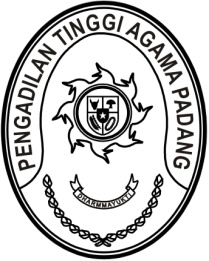 MAHKAMAH AGUNG REPUBLIK INDONESIADIREKTORAT JENDERAL BADAN PERADILAN AGAMAPENGADILAN TINGGI AGAMA PADANGJalan By Pass KM 24, Batipuh Panjang, Koto TangahKota Padang, Sumatera Barat 25171 www.pta-padang.go.id, admin@pta-padang.go.idSURAT TUGASNomor : /KPTA.W3-A/OT1.2/IX/2023Menimbang 	: 	bahwa dalam rangka kelancaran pelaksanaan tugas di Pengadilan Tinggi Agama Padang, dipandang perlu melakukan koordinasi dengan Pengadilan Tinggi Agama Jambi;Dasar	:	Daftar Isian Pelaksanaan Anggaran Pengadilan Tinggi Agama Padang Nomor SP DIPA-005.01.2.401900/2023 tanggal 30 November 2022;MENUGASKANKepada         	:  1. H. Idris Latif, S.H., M.H., 196404101993031002, Pembina Utama Muda IV/c, Sekretaris;		2. Fadil Wahyudy, S.I.Kom., PPNPN;Untuk	: 	Melaksanakan koordinasi dengan Pengadilan Tinggi Agama Jambi pada tanggal 26 s.d. 27 September 2023 di Jambi;		Segala biaya yang timbul untuk pelaksanaan tugas ini dibebankan pada DIPA Pengadilan Tinggi Agama Padang Tahun Anggaran 2023.		Surat tugas ini dibuat untuk dipergunakan sebagaimana mestinya.    Padang, 25 September 2023	Ketua,PelmizarTembusan: 1. Pelaksana Tugas Direktur Jenderal Badan Peradilan Agama Mahkamah Agung RI;2. Ketua Pengadilan Tinggi Agama Jambi.	LAMPIRAN SURAT TUGAS KETUA	PENGADILAN TINGGI AGAMA PADANG	Nomor	: 2453/KPTA.W3-A/HK2.6/IX/2023	Tanggal	: 22 September 2023DAFTAR NAMA YANG DITUGASKAN DAN BIDANG PENUGASAN	Ketua,	Dr. Drs. H. Pelmizar, M.H.I.NONAMA/NIPGOLONGAN / JABATAN BIDANG PENGAWASANKETDr. Drs. H. Abdul Hadi, M.H.I.196212281993031004Pembina Utama (IV/e)Hakim UtamaManajemen Peradilan dan Pelayanan PublikDrs. Nurhafizal, S.H., M.H.196408261992031003Pembina Utama Madya (IV/d)Hakim Utama Madya/Keuangan Perkara dan Laporan PerkaraDrs. Najamuddin, S.H., M.H.196301161991031003Pembina Utama (IV/e)Hakim UtamaAdministrasi dan Register PerkaraDrs. H. M. NASRUL K., S.H., M.H.196209171990031002)Pembina Utama (IV/e)Hakim UtamaMinutasi dan Kearsipan PerkaraDrs. Bahrul Amzah, M.H.195810201989031003Pembina Utama (IV/e)Hakim UtamaPerencanaan, Kepegawaian dan WebsiteDrs. H. Syafri Amrul, M.H.I.195804101987031006Pembina Utama (IV/e)Hakim Utama Umum dan Keuangan